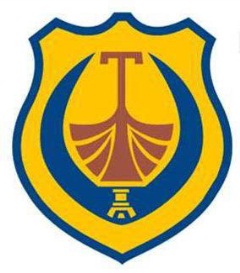 OPŠTINA  TIVAT SKUPŠTINA  OPŠTINETivat,11.11.2015. godine 0301-030-212                                                                 Na osnovu člana 62. Poslovnika Skupštine opštine Tivat  („Sl.list CG - opštinski propisi“ br.21/11), sazivamXXIV SJEDNICU SKUPŠTINE OPŠTINESjednica će se održati 18.11.2015.godine, sa početkom u 10 časova u skupštinskoj sali opštine TivatZa sjednicu predlažem sledeći                                                                        D  N  E  V  N  I    R  E  D-Usvajanje zapisnika sa prethodne sjednice-Odluka o zaduživanju opštine Tivat za realizaciju projekta izgradnje sekundarne kanalizacione mreže u Krašićima...Odluka o zaduživanju opštine Tivat za realizaciju Projekta vodosnabijevanja i odvođenja otpadnih voda u primorskom regionu- Faza VOdluka o izmjenama i dopunama odluke o porezu na nepokretnostiOdluka o naseljima i granicama naselja oppštine TivatOdluka o dopuni odluke o izgradnji lokalnih objekata od opšteg interesaOdluka o prenosu ovlašćenja na realizaciju projekta kanalizacionog i vodnog sistema TivatAkcioni plan za mlade 2015-2016. godineOdluka o imenovanju Opštinske izborne komisijeOdluka o obrazovanju Komisije za provjeru obračuna naknade za komunalno opremanje građevinskog zemljištaOdluka o razmjeni zemljištaOdluka o pristupanju kupovini zemljištaOdbornička pitanja i odgovori.NAPOMENA: Imena za odluku o imenovanju OIK će vam biti naknadno dostavljena.  Predsjednik Skupštine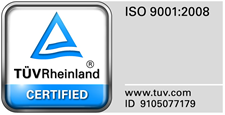                                                                                                                          Krsto Bošković, s.r. 